DV 10., 2. pololetí 7. ročník od 12.4. do 16.4.2021
Zdravím sedmáci. Máte před sebou další týden on-line výuky.
Ve čtvrtek jste obdrželi výpis vysvědčení za 3. čtvrtletí, tak sami vidíte, co je potřeba zlepšit a ve kterých předmětech zabrat.

NĚMECKÝ JAZYK: 
- pokračujeme v ústním zkoušení slovesa, hodiny, slovní zásoba 
GRAMATICKÉ UČIVO:
sloveso möchten – chtít
- patří ke způsobovým slovesům
- časuje se nepravidelně (1. a 3. osoba čísla jednotného jsou stejné a bez koncovky)
- pro slovosled platí větný rámec 
möchten = chtít
ich möchte			wir möchten
du möchtest 			ihr möchtet
er, sie, es möchte		sie, Sie möchten

Procvičování: připravte si pracovní list na on-line hodinu!!! Bude zasílán ke kontrole ahodnocení!!!I. Doplň správný tvar slovesa möchten a přelož do ČJ
a) ……………………………..du noch Cola trinken?
b) David ………………………………am Samstag Floorball spielen.
c) Was …………………………………….Sie esse? Pizza?
d) Eva ……………………………………….Deutsch lernen.
e) Max und Denis …………………………………………….ins Kino gehen.
f) Wir …………………………………………..nicht lernen. Wir ………………………………eine Pause machen.
g) Marc und Martin ……………………………………………..reiten gehen.
h) Ihr ……………………………lieber zu Hause bleiben.
II. Antworte!a) Was möchtest du in den Sommerferien machen? 
b) Möchtest du lieber einen Hund oder eine Katze haben?
c) Wer möchte jetzt einen Test schreiben?
d) Was möchtest du essen?
e) Welchen   Film möchtest du sehen?
III. Bring die Wörter in die richtige Reihenfolge. Konjugier auch die Verben richtig. 
Dej slova do správného slovosledu a oprav sloveso möchten!!!Beispiel: ich / haben/einen Apfel/ möchten.		Antwort:  Ich möchte einen Apfel  haben.a) möchten / ins Theater/ du / gehen ?   ……………………………………………………………………………………………..b) Sie / möchten / etwas / trinken / Herr Müller? ………………………………………………………………………………c) ich/ noch / ein Stück Pizza/haben/möchten. ……………………………………………………………………………………d) Peter / Kuchen mit Milk / möchten.	……………………………………………………………………………………….e)  ich /mehr Taschengeld (kapesné)/ möchten/ bekommen. ………………………………………………………………IV. Schreib die Sätze mit möchten. Napiš věty se slovesem möchten.Beispiel: Meine Freundin liest ein Buch. 		Antwort:  Ich möchte auch ein Buch lesen.a) Lukas macht eine Party.  Du  _______________auch eine Party __________________.  
b) Maria spielt Gitarre. Die Schwester von Maria ________________auch Gitarre  ______________.
c) Ich höre Musik.. 				Mein Bruder _____________auch Musik______________.
d)  Lisa spielt tennis. 		Du __________________ auch Tennis________________. .e) Tom wohnt in München.  Tina ______________  auch in München _______________.
f) Mein Vater spricht Englisch. Ich _______________auch Englisch_________________.g)  Ich sehe jetzt  fern.  Jan und Petra _______________auch jetzt __________________.h) Du fährst schnell.  		Ich __________________     auch schnell __________________     ch) .Die Mädchen gehen gerne einkaufen. Die Jungen ______________nicht gerne________________      ________________.
Poslední úkol:
Pracovní sešit str. 60/11PRACOVNÍ ČINNOSTI:Téma: Nebezpečí spojené s elektrickým spotřebiči v domácnosti
1 Elektrické spotřebiče v domácnosti:
spotřebiče, ve kterých se elektrická energie přeměňuje:
1 na energii světelnou: žárovky, zářivky
2.na energii vnitřní: teplomet, varná konvice, vařič 
3. na energii pohybovou: vysavač, mixér, holící strojek
4. kombinované: vysoušeč vlasů2. Nulovací a fázový vodič
el. energie se přivádí ke spotřebiteli zpravidla dvěma vodiči.
Jeden vodič je vodivě spojen se zemí, je uzemněn a nazývá se nulovací vodič.
Druhý vodič se nazývá fázový vodič mezi nimi je napětí 230 V.3. Pravidla, která je nutná dodržovat při práci s elektrickými spotřebiči:
Vycházíme z údajů, které najdeme na štítku spotřebiče a v návodu k jeho používání
Nedotýkáme se odkrytých el. zařízení, vnitřních částí zásuvek, patic zásuvek, svorek motorů apod., 
Nikdy nestrkáme drobné předměty do el. zásuvky. 
Nedotýkáme se mokrou rukou el. zařízení ani vypínačů nebo el. šňůry připojené k zásuvce. 
Jsme-li ve vodě (např. ve vaně) nebo na mokré podlaze nebo na vlhkém povrchu země zásadně nepoužíváme jakýkoliv el. spotřebič ani se nedotýkáme vypínačů hrozí zranění el. proudem
El. spotřebič zásadně přemisťujeme odpojený od zásuvky. 
El. spotřebič zapojujeme do zásuvky vypnutý. 
Nikdy nepoužíváme spotřebič se šňůrou, která má poškozenou izolaci. 
Vyměňujeme-li vadnou žárovku ve svítidle, vždy nejprve svítidlo odpojíme ze zásuvky.
Vyřadíme z provozu el. zařízení, které probíjí na kostru, přehřívá se, je cítit po spálenině.
Vadné el. spotřebiče svěříme do opravy odborníkům, nezasahujeme do opravy přístroje.  Dbáme nápisů a značek na el. rozvodech nebo dalších el. zařízeních. 
Nehrajeme si v blízkosti el. vedení, nelezeme na sloupy nebo stožáry el. vedení, ani v jejich blízkosti nepouštíme draky.
Za mimořádných okolností, např. po vichřici, může být porušeno el. vedení. Nesmíme se dotýkat drátů spadlých na zem ani se k nim přibližovat.4. PRAVIDLA PRVNÍ POMOCI
Nejprve přerušíme el. proud vypnutím hlavního vypínače, jističe, vytažením ze zásuvky apod.
Nejde-li přerušit el. obvod, odsuneme vedení nevodivou tyčí.
Zasaženého vytáhneme z nebezpečného místa. 
Nedotýkáme se holou rukou těla postiženého, vlhkých částí jeho oděvu ani kovových předmětů spojených s tělem postiženého. 
Jde-li o úraz vysokým napětím, je riziko ohrožení pro zachránce velké, a proto by první pomoc měl provádět jen odborník. 
Po vyproštění raněného z dosahu proudu zkontrolujeme tep a dech, a je-li třeba, ihned zahájíme masáž srdce a umělé dýchání. 
Zavoláme záchrannou službu. Odpovězte na otázky: 
Proč se nesmí hasit vodou požár vzniklý zkratem elektrického vedení?
Proč je nebezpečné používat vysoušeč vlasů ve vaně, i když je kryt vysoušeče z plastu (izolantu)?
Zdůvodni nebezpečí, které může ohrozit člověka, jestliže se při zapojování přístroje do zásuvky druhou rukou opírá o ústřední topení nebo kohoutek vodovodu? 
Vysvětli, jaké nebezpečí hrozí člověku, který seká mokrou trávu elektrickou sekačkou.NováčkováČeský jazyk a literaturaMluvnice (2 hodiny)V on-line hodinách budeme tvořit slova pomocí předpon a přípon a dáme prostor i všem kreativcům mezi vámi. Samostatně se pokusíte splnit cv. 2b) v pracovním sešitě na straně 28 – podle zadání vytvoříte slova příbuzná se slovem kvést (musí mít stejný kořen).Dále cvičení 3 – zjistíte pomocí jaké předpony nebo přípony to slovo vzniklo, např. senný má příponu ný, podobně pak budete hledat přídavná jména, která vznikla příponou ný – vinný atd. Kdo by měl s tímto cvičením problém, napíše mi do chatu.Toto cvičení nebudou vypracovávat žáci s IVP! Ostatní se pokusí dát zadaná slova do vět – cv. 4 strana 29 v pracovním sešitě.LiteraturaPřečtete si na straně 145 -148 ukázku z knihy Johna Steinbecka – Ryzáček. John Steinbeck je známý americký spisovatel, která získal Nobelovu cenu za literaturu.Otázka k textu:Co pro Jodyho poník znamenal?Druhá otázka se týká Vás: Máte doma také nějaké zvíře a co pro vás znamená?Anglický jazyk  7th grade/ 7. třída  WEEK 15/ 15. TÝDEN, 12.4. – 16.4. 2021APRIL 12TH WE WILL REVIEW! / BUDEME OPAKOVAT!FUTURE TENSE / ČAS BUDOUCÍhttps://www.youtube.com/watch?v=_Dm7fsrvANU&t=17shttps://www.youtube.com/watch?v=U8L2m8TeIWAhttps://www.youtube.com/watch?v=QTUamuGwG1c&t=15sAPRIL 13TH VOCABULARY / SLOVNÍ ZÁSOBASLEDUJTE A OPAKUJTE NAHLAS!https://www.youtube.com/watch?v=rmE6etFIHXUAPRIL 16TH WE WILL REVIEW! / BUDEME OPAKOVAT!FUTURE TENSE / ČAS BUDOUCÍhttps://www.youtube.com/watch?v=CI0Kr4e4vzIhttps://www.youtube.com/watch?v=9ELglSwEON8M 7. ročník     22. zadání – přímá a nepřímá úměrnost 1.Šest stejných hrnečků stojí 54 Kč. Kolik stojí 20 takových hrnečků?Čím více hrnečků, tím více peněz zaplatíme. PŘÍMÁ ÚMĚRA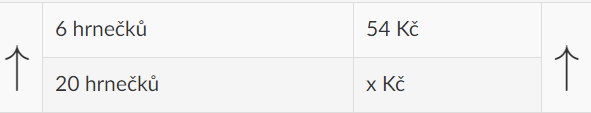  Za 20 hrnečků zaplatíme 180 Kč.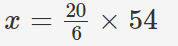 2. Cyklista urazí danou dráhu průměrnou rychlostí 15 km/hod za 4 hodiny.a) Jakou průměrnou rychlostí urazí danou dráhu za 3 hodiny?Čím větší rychlost, tím menší doba. NEPŘÍMÁ ÚMĚRA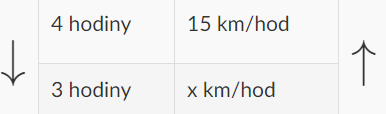  Cyklista musí jet rychlostí 20 km/hod.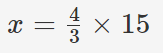 3. Ubytování v hotelu stojí 18 000 Kč za 10 dní. Kolik se zaplatí za týden? (12 600 Kč.)4. Čerpadlem o výkonu 25 litrů za sekundu se naplní nádrž za 1 hodinu a 12 minut. Za jak dlouho se naplní nádrž čerpadlem o výkonu 10 litrů za sekundu? (čas převeď na minuty, nebo desetinné číslo) (3 hodiny)5. Hospodář má zásobu zrní pro 24 slepic na 5 měsíců. Na jak dlouho mu zásoby vystačí, když mu čtyři slepice roztrhá liška?6. Dvoumetrová tyč vrhá stín 3,2 metrů. Jak vysoký je strom, který stojí vedle tyče a jehož stín má 14,4 metrů?7. 12 dělníků vysázelo za den 1260 lesních stromků. Kolik stromků vysází následující den, bude-li pracovat 16 dělníků?7.ročník – přírodopis 14 (12.-16.4.2021)OnlinePlacentální savci – zápis, charakteristiky, hmyzožravci, letouni …jak budeme stíhat DomaOpakujte na test!! Bude příští týden (znaky savců, vejcorodí a živorodí – vačnatci, úvod k placentálům)Zopakujte si prosím stránku 62 – placentální savci Udělejte si osmisměrku: https://wordwall.net/play/14233/964/245 -> najdete v ní pojmy vztahující se k savcůmZkuste si zkušební testové otázky, zde: https://www.skolasnadhledem.cz/game/1972 + jeden menší úkol si zadáme v pondělní hodině 7.ročník – zeměpis 14 (12.-16.4.2021)DomaOPAKOVÁNÍ na test – přírodní podmínky, povrch, vodstvo + VenezuelaZjistěte informace o Peru a Kolumbii, Ekvádoru a BolíviiO každé ze zemí si napište 5 informacíInformace najdete na stránce 83-84, prosím, čtěte i okrajové rámečky!! Zapište si odpovědi na otázky:čím je významné město Lima?jaké živočichy můžeme pozorovat na Galapágách?v jaké nadmořské výšce leží město La Paz?odkud pochází názvy států Ekvádor a Kolumbie?OnlineTest  Chile a andské státy  7. ročník  distanční výuka 12-16.4.2021FyzikaTento týden si zopakujeme, co už víte o atomu a přidáme si téma Vlastnosti pevných látek. Dozvíte se rozdíl mezi látkou a tělesem , probereme podoby různých látek a zopakujeme si skupenství. Zaměříme se na vlastnosti pevných látek, budete luštit křížovku nebo zjišťovat pružnost a křehkost pevných látek.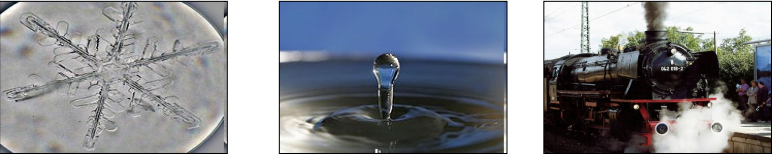 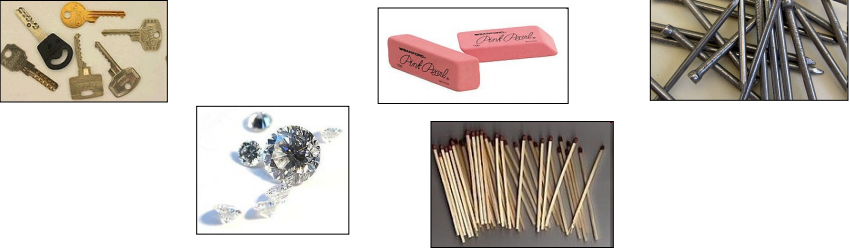 
OBČANSKÁ VÝCHOVA:Dobrý den děti, doufám, že se máte dobře. Posílám další zápis do OV. Tentokrát se jedná o rozdíl mezi přestupkem a trestným činem. Prosím, hlídejte si Teamsy. Kdybyste něco potřebovali, tak se na mě kdykoliv obraťte. Přeji hezké dny. P. uč. VyhnánkováOchrana veřejného pořádkuU nás se o ni stará policie, státní zastupitelství, soudyDruhy provinění dle závažnosti:Lidé se někdy dopouštějí jednání, které nějakým způsobem poškozuje ostatní. Jedná se o:   PŘESTUPEK x RRESTNÝ ČINPŘESTUPEKProtiprávní jednání menší závažnosti (např. dopravní přestupek). Přestupku se může dopustit pouze fyzická osoba. Trestem za přestupek může být napomenutí, pokuta, zákaz činnosti nebo propadnutí věci. Projednávají je obce, krajské úřady, policieTRESTNÝ ČIN Závažné společensky nebezpečné jednání, trestá se odnětím svobody (podmíněné – nepodmíněné), propadnutím majetku, peněžitým trestem, zákazem činnosti nebo veřejně prospěšnými pracemi. Trestní čin je rovněž pokus o trestný čin a příprava na něj.Plně odpovědná je za svůj čin osoba po dovršení 18 let.DĚJEPIS – 7. ročník Učebnice: str. 76 - 78ZápisHUSITSTVÍ – úvodna přelomu 14. a 15. století hluboká společenská krize v Evropě (mor, stoletá válka, úpadek církve, dvoj- a trojpapežství) vznik reformního hnutí (reforma = změna) kritika církve – hromadila majetek, vybírala od poddaných desátek i poplatky za služby věřícím, prodej odpustkůkazatelé požadují nápravu poměrů v církvi i ve vztazích mezi lidmi (mistr Jan Hus)mistr Jan Hus mistr a rektor na Karlově univerzitě, kněz, kázal česky v Betlémské kapli v Prazepožadoval, aby církev žila podle Bible (nehromadit majetek, sloužit věřícím)kritika odpustkůpředvolán na církevní sněm (= koncil) v Kostnici, zde nucen odvolat své učení, ale neodvolal a byl 6. července 1415 upálen jako kacíř Husova smrt vyvolala v Čechách pobouření král Václav IV. ani Zikmund se Husa v Kostnici nezastaliprotestní list české šlechty do Kostnicestoupenci Husa si začali říkat kališníci (přijímaní z kalicha jako symbol rovnosti před Bohem)1. pražská defenestrace (1419) – husité vyhodili z oken Novoměstské radnice konšele počátek husitské revoluce, smrt Václava IV., jeho bratr Zikmund českou šlechtou za krále neuznán